GULBENES NOVADA DOMES LĒMUMSGulbenēPar dzīvokļa Skolas iela 5 k-5-24, Gulbene, Gulbenes novads, īres līguma slēgšanuGulbenes novada pašvaldības dokumentu vadības sistēmā 2023.gada 26.janvārī ar reģistrācijas numuru GND/5.5/23/232-K reģistrēts … (turpmāk – iesniedzējs), deklarētā dzīvesvieta: …, 2023.gada 26.janvāra iesniegums, kurā izteikts lūgums pagarināt dzīvojamās telpas Nr.24, kas atrodas Skolas ielā 5 k-5, Gulbenē, Gulbenes novadā, īres līguma darbības termiņu. Dzīvojamo telpu īres likuma 7.pants nosaka, ka dzīvojamās telpas īres līgumu rakstveidā slēdz izīrētājs un īrnieks, savukārt 9.pants nosaka, ka dzīvojamās telpas īres līgumu slēdz uz noteiktu termiņu.Dzīvojamās telpas īres līgums ar iesniedzēju noslēgts uz noteiktu laiku, tas ir, līdz 2020.gada 31.martam.Gulbenes novada pašvaldība, pārbaudot pakalpojumu, kas saistīti ar minētās dzīvojamās telpas lietošanu, sniedzēju iesniegto atskaiti par Gulbenes novada pašvaldības dzīvojamo telpu īrnieku maksājumu disciplīnu un stāvokli uz iesnieguma izskatīšanas dienu, konstatē, ka iesniedzējam ir nenokārtotas maksājumu saistības par siltuma pakalpojuma sniedzēja SIA “Gren Gulbene” sniegto pakalpojumu EUR 380,00 apmērā.  Pašvaldību likuma 4.panta pirmās daļas 10.punkts nosaka, ka viena no pašvaldības autonomajām funkcijām ir sniegt iedzīvotājiem palīdzību mājokļa jautājumu risināšanā, kā arī veicināt dzīvojamā fonda veidošanu, uzturēšanu un modernizēšanu. Ņemot vērā minēto, pamatojoties uz Dzīvojamo telpu īres likuma 7. pantu un 9. pantu, Pašvaldību likuma 4.panta pirmās daļas 10.punktu un Sociālo un veselības jautājumu komitejas ieteikumu, atklāti balsojot: ar 14 balsīm "Par" (Ainārs Brezinskis, Aivars Circens, Anatolijs Savickis, Andis Caunītis, Atis Jencītis, Daumants Dreiškens, Guna Pūcīte, Guna Švika, Gunārs Ciglis, Intars Liepiņš, Lāsma Gabdulļina, Mudīte Motivāne, Normunds Audzišs, Normunds Mazūrs), "Pret" – nav, "Atturas" – nav, Gulbenes novada dome NOLEMJ:1. SLĒGT dzīvojamās telpas Nr.24, kas atrodas Skolas ielā 5 k-5, Gulbenē, Gulbenes novadā, īres līgumu ar …., uz laiku līdz 2023.gada 31.augustam.2. NOTEIKT … viena mēneša termiņu dzīvojamās telpas īres līguma noslēgšanai.3. NOTEIKT, ka šis lēmums zaudē spēku, ja … līdz 2023.gada 31.martam nav noslēgusi dzīvojamās telpas īres līgumu. 4. UZDOT SIA “Gulbenes Energo Serviss”, reģistrācijas numurs 54603000121, juridiskā adrese: Blaumaņa iela 56A, Gulbene, Gulbenes novads, LV-4401, sagatavot un noslēgt dzīvojamās telpas īres līgumu. 5. Lēmuma izrakstu nosūtīt:5.1. …;5.2. SIA “Gulbenes Energo Serviss”, Blaumaņa iela 56A, Gulbene, Gulbenes novads, LV-4401.Gulbenes novada domes priekšsēdētājs				                               A.CaunītisSagatavoja: Ligita Slaidiņa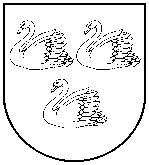 GULBENES NOVADA PAŠVALDĪBAReģ.Nr.90009116327Ābeļu iela 2, Gulbene, Gulbenes nov., LV-4401Tālrunis 64497710, mob.26595362, e-pasts; dome@gulbene.lv, www.gulbene.lv2023.gada 23.februārī                    Nr. GND/2023/206                   (protokols Nr.3; 114.p.)